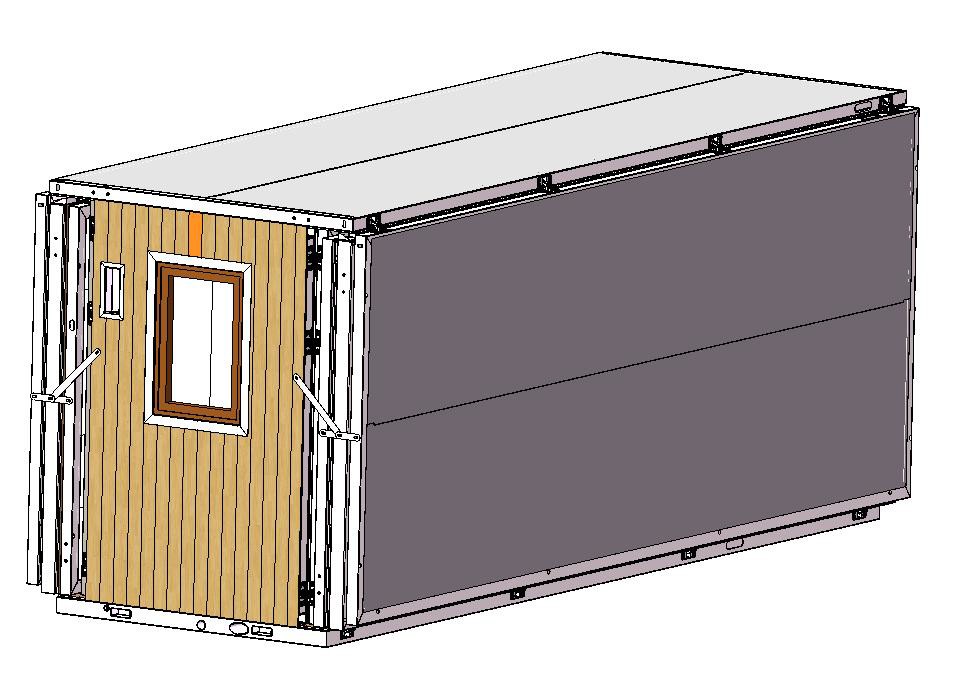 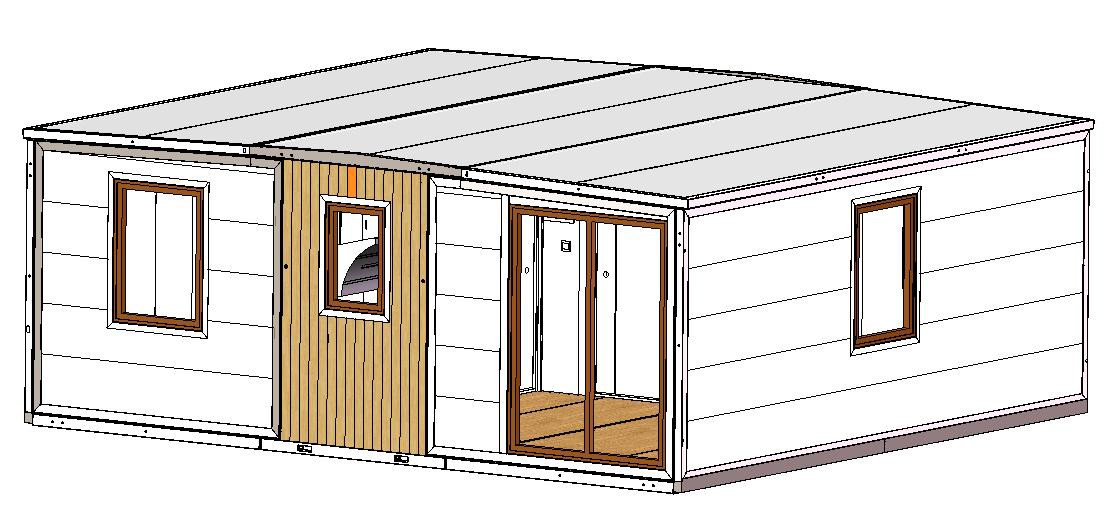 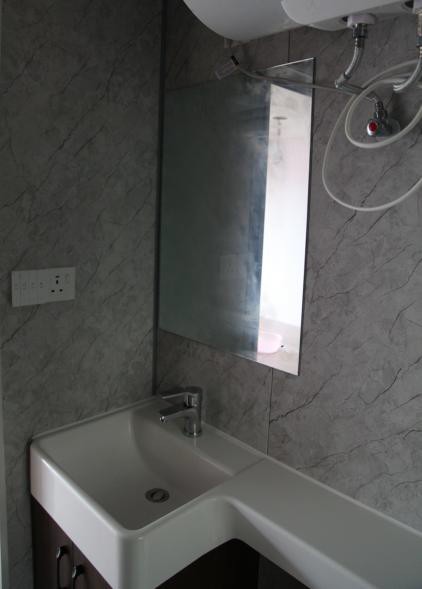 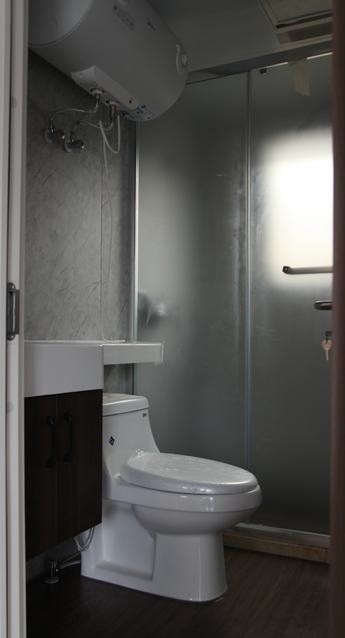 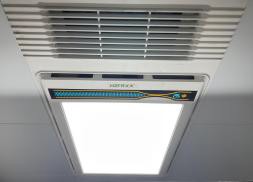 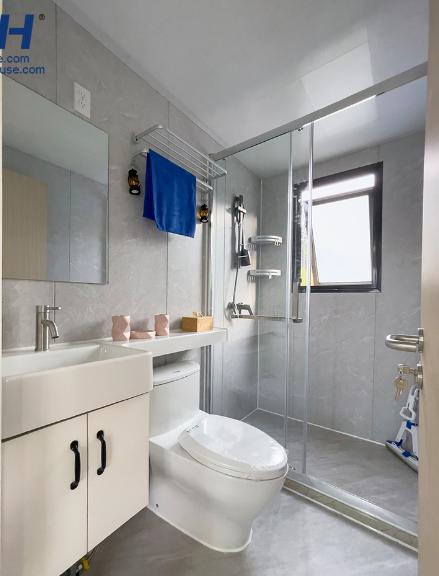 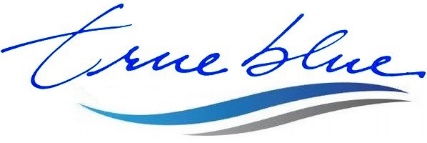 Quotation for 39㎡ Prefab X house--Basic model (Qty: 1 unit)Quotation for 39㎡ Prefab X house--Basic model (Qty: 1 unit)Quotation for 39㎡ Prefab X house--Basic model (Qty: 1 unit)Quotation for 39㎡ Prefab X house--Basic model (Qty: 1 unit)Quotation for 39㎡ Prefab X house--Basic model (Qty: 1 unit)Quotation for 39㎡ Prefab X house--Basic model (Qty: 1 unit)Quotation for 39㎡ Prefab X house--Basic model (Qty: 1 unit)Quotation for 39㎡ Prefab X house--Basic model (Qty: 1 unit)Quotation for 39㎡ Prefab X house--Basic model (Qty: 1 unit)Quotation for 39㎡ Prefab X house--Basic model (Qty: 1 unit)No.Item#SpecificationUnitSizeQty.Unit PriceTotal priceRemarkRemarkRemarkRemark1Ⅰ39m2 Prefab X house basic housing cost39m2 Prefab X house basic housing cost39m2 Prefab X house basic housing cost39m2 Prefab X house basic housing cost39m2 Prefab X house basic housing cost39m2 Prefab X house basic housing cost39m2 Prefab X house basic housing cost39m2 Prefab X house basic housing cost39m2 Prefab X house basic housing cost39m2 Prefab X house basic housing cost239m2 Prefab X house basic housing cost( includes the main body of the house :roof module, floor module, external wall panel, internal partition wall and internal and external decorative board, doors and windows, floor, electricity, water pipe, bathroom configurations)sethouse size： 5976*6835*2555mmpacking size：5980*2300*2555mm(The main part of the house, no parapet, excluding optional configuration)1$13,661$13,661Packaging：Expanded view:Expanded view:outside view：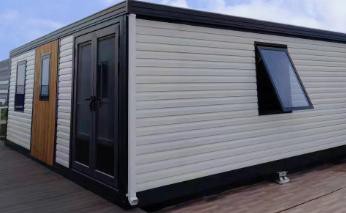 339m2 Prefab X house basic housing cost( includes the main body of the house :roof module, floor module, external wall panel, internal partition wall and internal and external decorative board, doors and windows, floor, electricity, water pipe, bathroom configurations)pcsize： Length1265*Width430*Height450Equipped with washbasin, faucet, drainer, countertop with lamp mirror quartzstone or artificial stone, lowercabinet particleboard1$136.4$136439m2 Prefab X house basic housing cost( includes the main body of the house :roof module, floor module, external wall panel, internal partition wall and internal and external decorative board, doors and windows, floor, electricity, water pipe, bathroom configurations)setOne-shaped glass shower room: length 1278, height 2000mm+shower  faucet+ mixtures1$125.9$126539m2 Prefab X house basic housing cost( includes the main body of the house :roof module, floor module, external wall panel, internal partition wall and internal and external decorative board, doors and windows, floor, electricity, water pipe, bathroom configurations)pcToilet (hole distance 300mm.Floor drain)1$67.1$67639m2 Prefab X house basic housing cost( includes the main body of the house :roof module, floor module, external wall panel, internal partition wall and internal and external decorative board, doors and windows, floor, electricity, water pipe, bathroom configurations)setsurface mounted bath heat lamp1$31.5$327Subtotal$14,022Transportation partTransportation partTransportation partTransportation partTransportation partTransportation partTransportation partTransportation partTransportation part1ⅠTransportation  partTransportation  partTransportation  partTransportation  partTransportation  partTransportation  partTransportation  part240HQpc0.500.50$1,140.0$520Shipping to Ningbo Port(1 x 40HQ load 2 units）3ⅡSubtotal$520PricePricePricePricePricePricePricePricePrice1A39m2 price39m2 price$14,122$14,122$14,122$14,122$14,1222FTotal FOB priceTotal FOB price$14,642$14,642$14,642$14,642$14,6423Remark1. This quotation only includes the above-listed content (excluding assembly and optional configuration) --no parapet, cabinet, gas stove, water heater, wardrobe wall, range hood,  air conditioner and other optional configurations, please be aware. .1. This quotation only includes the above-listed content (excluding assembly and optional configuration) --no parapet, cabinet, gas stove, water heater, wardrobe wall, range hood,  air conditioner and other optional configurations, please be aware. .1. This quotation only includes the above-listed content (excluding assembly and optional configuration) --no parapet, cabinet, gas stove, water heater, wardrobe wall, range hood,  air conditioner and other optional configurations, please be aware. .1. This quotation only includes the above-listed content (excluding assembly and optional configuration) --no parapet, cabinet, gas stove, water heater, wardrobe wall, range hood,  air conditioner and other optional configurations, please be aware. .1. This quotation only includes the above-listed content (excluding assembly and optional configuration) --no parapet, cabinet, gas stove, water heater, wardrobe wall, range hood,  air conditioner and other optional configurations, please be aware. .1. This quotation only includes the above-listed content (excluding assembly and optional configuration) --no parapet, cabinet, gas stove, water heater, wardrobe wall, range hood,  air conditioner and other optional configurations, please be aware. .1. This quotation only includes the above-listed content (excluding assembly and optional configuration) --no parapet, cabinet, gas stove, water heater, wardrobe wall, range hood,  air conditioner and other optional configurations, please be aware. .4Remark2. This quotation is only valid for 7 days2. This quotation is only valid for 7 days2. This quotation is only valid for 7 days2. This quotation is only valid for 7 days2. This quotation is only valid for 7 days2. This quotation is only valid for 7 days2. This quotation is only valid for 7 days5Remark3. Payment term: 50% deposit by TT + 50% balance before shipment.3. Payment term: 50% deposit by TT + 50% balance before shipment.3. Payment term: 50% deposit by TT + 50% balance before shipment.3. Payment term: 50% deposit by TT + 50% balance before shipment.3. Payment term: 50% deposit by TT + 50% balance before shipment.3. Payment term: 50% deposit by TT + 50% balance before shipment.3. Payment term: 50% deposit by TT + 50% balance before shipment.